Зерновые бобовые культурыАнисимова, Т. Ю. Использование соломы как удобрения для повышения продуктивного потенциала зернобобовых культур / Т. Ю. Анисимова, М. Н. Новиков // Кормопроизводство. - 2013. - № 10. - С. 8-10. - 2 табл.Приведены результаты использования в качестве удобрения соломы зерновых культур при выращивании узколистного люпина и сои.ГорохКотлярова, Е. Г. Экономическая и энергетическая эффективность возделывания гороха на зерно / Е. Г. Котлярова, С. М. Лубенцов // Земледелие. - 2013. - № 8. - С. 34-35. - 2 табл.Изучено влияние способов основной обработки чернозема типичного и минеральных удобрений на экономическую и энергетическую эффективность возделывания гороха на зерно.ЛюпинАдаптивная технология возделывания люпина белого на чернозёмах ЦЧР / В. Н. Наумкин [и др.] // Кормопроизводство. - 2013. - № 10. - С. 5-7. - 2 табл.Разработана адаптивная технология возделывания люпина белого, обеспечивающая высокую урожайность зерна на чернозёмных почвах Центрально-Чернозёмного региона.СояВлияние минеральных удобрений на гидролазную активность в корнях растений сои при режимах влажности чернозема карбонатного / Е. Е. Емнова [и др.] // Агрохимия. - 2013. - № 11. - С. 69-77. - 3 табл.В вегетационном опыте возделывали 2 сорта сои (Glycine max L.) на черноземе карбонатном с применением минеральных удобрений (N50P100, мг/кг сухой почвы). Моделировали условия оптимального (70 % ПВ) и недостаточного (35 % ПВ) увлажнения почвы. Изучали активность уреазы, протеазы и фосфатаз (кислой, щелочной) в корнях. Активность корневой уреазы возрастала, а протеазы и фосфатаз снижалась при внесении минеральных удобрений по сравнению с выращиванием сои на неудобренной почве.Влияние различных приемов основной обработки почвы и применения гербицидов на засоренность посевов сои / А. Дозоров [и др.] // Международный сельскохозяйственный журнал. - 2013. - № 5-6. - С. 77-79.Приведены результаты проведенных в 2011-2012 гг. полевых опытов по выявлению эффективности применения различных приемов основной обработки почвы и гербицидов на засоренность посевов сои.Пындак, В. И. Нетрадиционные удобрения и короткоротационные севообороты при возделывании сои и картофеля / В. И. Пындак, А. Е. Новиков // Аграрная наука. - 2013. - № 12. - С. 18-19.При возделывании семенного картофеля и сои используют переработанный иловый осадок и глауконит в соотношении 10:1. Под сою удобрения не вносят. Получены высокие урожаи в условиях орошения. Выявлен эффект опосредованного воздействия на урожай картофеля через семенной материал.Синеговская, В. Т. Фотосинтетическая деятельность и продуктивность сои в Приамурье при разных способах обработки почвы / В. Т. Синеговская, А. Н. Гайдученко, М. В. Толмачев // Земледелие. - 2013. - № 8. - С. 30-32. - 2 табл., 3 рис.В статье представлены особенности возделывания сои с использованием приемов основной обработки почвы и метода No-till, показано влияние изучаемых факторов на протекание фотосинтетических процессов в растениях и семенную продуктивность сои.Соя на северо-востоке Центрального Черноземья / М. К. Драчева [и др.] // Зерновое хозяйство России. - 2013. - № 5. - С. 21-23. - 2 табл.Проводимые исследования в Тамбовском НИИСХ в 2011-2012 гг. были направлены на выполнение наиболее пригодных для возделывания условиях северо-востока Центрального Черноземья сортов сои. Показано влияние обработки семян и растений регуляторами роста, микроудобрениями, способов основной обработки почвы и средств химизации на продуктивность сои сорта Аннушка.ФасольТимина, Л. Т. Устойчивость фасоли овощной к бактериальным болезням пятнистости / Л. Т. Тимина, Е. П. Пронина, А. А. Антошкин // Защита и карантин растений. - 2013. - № 12. - С. 20-22.Для создания нового исходного материала, устойчивого к бактериальным пятнистостям, проведен скрининг видов, сортов и гибридных комбинаций фасоли и сои коллекции лаборатории бобовых культур ВНИИССОК. Ежегодная их оценка в течение пяти лет позволила наиболее устойчивые к бактериозу сортообразцы и гибридные комбинации фасоли овощной и некоторые сорта сои. Получены устойчивые к бактериозу межвидовые гибриды фасоли.Составитель: Л. М. Бабанина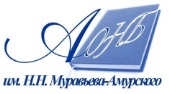 Государственное бюджетное учреждение культуры«Амурская областная научная библиотека имени Н.Н. Муравьева-Амурского